I'm going to start a little 'running tally' on a sticky note to see if I can answer your question about early movement to WA/OR.  I think it may have been my Grandfather, William Isaac Osborne (1869-1854).   My Mom told the story that he came by train from Bristol, TN, to Tacoma, then caught one of the steam boats up to LaConner from where he walked to the Ovenell homestead to became a farm hand.  (I've no idea how he knew the Ovenells before arriving in Skagit Co.) This would have been about 1890. The story continues, that he was so homesick that Mrs. Ovenell told him to return to NC and to bring family back with him.  Which he did.Grandpa's sister, Martha Jane "Jennie" Osborne Thomas Murdock, had her first child in Watauga Co., NC, in 1888;  her second in Johnson Co., TN, in 1890;  and her third in Skagit Co., WA, in 1892.  So I think he probably returned permanently to WA with Jenny and her family about 1891.Just and FYI: Skagit County is in western Washington, but there was another influx of Carolinians in the early part of the 20th century and they settled mostly in eastern Washington and eastern Oregon.  The two regions of Washington and Oregon (east-vs-west) are VERY different: wet and many rivers in the west and high desert with a few very large rivers in the east.  The types of farming are very different.I just looked up Ovenell in the 1900 census.  I think I found the right one: Thomas & Hattie Ovenell. He was born in WA of parents born in England (probably came by way of Canada) and she was born in Indiana... not NC/TN/VA connection there.  Other than the lack of work in NC, I've no idea what REALLY brought my Grandfather from NC to WA.Take careJeanieToday would have been the 145th birthday of my Grandfather William I. Osborne. He called himself Bill. Bill was born in Ashe County North Carolina to Nancy Emmaline Wilson and her husband Richard Franklin Osborne. They liked to be called Frank and Emma. On the 1880 census, at age 11, he was listed as a "Laborer." So from age 9 or 10 until he died at age 84, he labored. First on the farms near his home in Green Valley then on the farms of Skagit County, WA. His 1896 application to become a member of the Mount Vernon, WA, chapter of the International Order of Odd Fellows gives us a documented date for his removal from NC to WA; he may have been in WA earlier. He spent some time between 1897 and 1900 working at Minkler's shingle mill and then he bought 7 acres of flat farmland and 40 acres of hill pasture from the estate of his sister, Martha Jane "Jenny" Osborne-Thomas-Murdock. I call this property The Home Place because it was here that he and his wife, Waneta Terentia Dreyer Osborne raised 10 children to adulthood. It was here that his wife died, leaving behind several very small children which he then proceeded to rear on his own. It was here that I came, with my mother, brother and sister, to stay until his death in May of 1954, just before my 8th birthday. He was a FABULOUS Grandpa. He never told me lies. He set understandable boundaries. I experienced unconditional positive regard.Hi Glenn,Somehow I missed this e-mail until today.I don’t don’t know Howard Wilson Forrester, but I found this biography that indicates he was from Kentucky rather than TN.  To bad we’er NOT related.  And, yes, it is unfortunate about RFO, but I and many of my first and second cousins will tell you that the Osbornes do not do well with alcohol.  ….unto the seventh son….“Howdy Forrester was born Howard Wilson Forrester, 31 March 1922, Vernon, Hickman County, Kentucky, d. 1 August 1987, Nashville, Tennessee, USA. In 1933, the youngest of four Forrester boys, he was struck down by rheumatic fever and during eight months’ convalescing, he learned to play a fiddle that his grandfather had acquired during service in the Civil War. Both his father (who died in an accident on an unmanned rail crossing in 1927) and an uncle were competent fiddlers and he learned much from his Uncle Bob. In the early 30s, he and brothers Clyde (guitar) and Joe (guitar, bass) began to play for local square dances. In 1936, after the family had relocated to Nashville, he played with a group on a local station. In 1938, he and Joe were playing on the Grand Ole Opry, as members of Harold Goodman’s Tennessee Valley Boys. It was Goodman, a founder of the Opry singing trio the Vagabonds, who nicknamed him Howdy. Greatly influenced by Opry star Fiddlin’ Arthur Smith, he left the Opry and played with various groups in Oklahoma and Texas where, in 1940, he met and married Billie Russell, a multi-instrumentalist and singer, who worked under the name of Sally Ann. They returned to Nashville, where between 1940 and 1943, he worked with Bill Monroe, until called for service with the US Navy in World War II (his wife continued to work with Monroe during the time he was away). When discharged in 1964, he moved to Texas, where he played with various bands and on WRLD Dallas. He recorded some Mercury Records sides and worked with fiddler Georgia Slim (b. Robert Rutland, 1916, d. 1969), whom he knew from his late 30s days on theOpry, on theTexas Roundup. In 1949, he returned to Nashville, where he worked on theOpry with Cowboy Copas, until he became a member of Roy Acuff’s Smoky Mountain Boys, in 1951. This marked the start of a long association with Acuff that lasted until his death. He continued to play theOpry but stopped touring with Acuff in 1963 and from 1964-67, he worked as a booking agent and, later, on other administrative duties for Acuff-Rose Music. In 1967, he announced that he would not play professionally again but within three months, he was once again with Acuff on theOpry. In the middle of 1983, continuing chest pains gave rise for concern because of the rheumatic fever he had suffered as a boy and he retired from all but hisOpry appearances with Acuff. In late 1986, he had major surgery for the removal of his stomach when he was found to have cancer. To everyone’s amazement, he was soon playing again, and continued to play theOpry with Acuff until mid-June 1987, finally passing away at his home on 1 August that year. He is justifiably rated one of country music’s finest fiddlers and is especially remembered for his exceptional ability to perfect twin fiddle technics, which he first played with Georgia Slim but later developed further on recordings with Kenny Baker and Chubby Wise. Apart from his countless recordings with Acuff, he made solo recordings for several labels including Hickory, Stoneway, Capitol and MGM Records.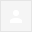 Thanks Jeanie,Ah alcohol...a curse and a blessing, but a curse if abused or taken beyond moderation.  I was raised in a tee-totaling Methodist family because of some alchol abuse in a previous generation - my Stansbery and Caine branches.Good to hear from you....stay in touch as we continue explore our shared roots.I am boarding a cruise this ship this a.m. in Ft. Lauderdale...gone to sea for a week.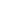 Hi Glenn, Is there anything else I can do to help with this post?Just in case you are curious: the letter and numbers associated with individual names reflects their birth order and that of their ancestors back to William and Waneta who's children are lettered "A" to "K" in order of birth.  I am "J3" because I'm the third child of Juanita K. Osborne Doran Wilson.  The baby is J1321; this indicates that she is one of my mother's descendants: J1 is my sister Peggy; J13 is my sister's third child, Steven; J132 is Steven's second child, Elizabeth; and the baby, Madeline (J1321) is  Elizabeth's first child.02.2014.Generation.1 --On the left is Derward H. Osborne (1916-2014) who died about a week after this photo was taken. On his left is C.Mark Osborne, born 1919 in Skagit Co., WA, he is still living.  He, along with his wife Juanita Brown-Bass Osborne (on his left,) have a home in Texarkana, TX.  The photos on the wall behind them are of their parents, William I. Osborne (1869-1953) and Waneta T. Dreyer Osborne (1879-1923)  All of their children were born in Skagit County, WA.02.2014.Gen2 and Spouses  These are grandchildren of William and Waneta Osborne arranged in the order of the birth of their parents.Pat (B1) Mosher; Bill (B2) Osborne; Shirley (E1) O'Neill; Dee (E3) Grenville; Wayne (I1) Tokiko is Wayne's wife (I1s); Peggy (J1) Van Allen; Steve (J2) Doran; Sonja (J2s) is Steve's wife; Jeanie (J3) Bond02.2014.Gen3  The Great Grandchildren of William and Waneta OsborneL to R: Kevin (F21) Osborne; Darla (B12) Crookshank; Gary (B22) Osborne; Gail (I12) Wilson; Tadashi (I11) Osborne; Cindi (I13) Osborne; Steve (J13) Van Allen; Lynn (J12) Salter02.2014.Gen4  (The Great Great Grandchildren of William and Waneta Osborne)Aidan (I132); Sarah (I122); Torrin (I113); Ava (I131); Jarret (I121); Teagan (I112); Jimmy (B121); Jason (B122); Brent (F211); Elizabeth (J132).  Missing from photo, but present was Jason's wife Abra (B122s)02.2014.Gen5  The Great Great Great Grandchildren of William and Waneta OsborneL to R: Lauren (B1222); Hailey (F2121); Hannah (B1221) holding Madeline (J1321)02.2014.Osborne Plot. Every year, on the day of the family picnic, Kevin (F21) puts out (and later takes up) these flags at the site of each Osborne or Dreyer Burial in Union Cemetery, Sedro Woolley, WA.  Each flag has several photos and a little history on the individual.  Kevin is my family history heir apparent.  Way in the background, just barely visible is the 'pink flag' marking  the final resting places for Kevin's father Jerry and his grand parents Lawrence and Eunice. Wow, thanks you...let me study this.  Do I have permission to use the photos in my blog?  Was the reunion held in Sedro Wolley, WA, and at someone's house?  Glad to see a photo of Kevin.   MyFamily.com is now down, and I am going to try and place items on the pages in my Blog.  Appreciate the correction on the photo.  Lots of good stuff to put up now.Hi Tom and Glenn, Yes, the Osbornes in Washington are related to your Kennett Square neighbors.  Though, I think that my sister and I are the only ones who would know it.  My Grandfather, William Isaac Osborne, patriarch of the group that gathered in Sedro-Woolley, WA, is Emma Roland's uncle.  Emma's father, Roby Frank Hardy Osborne, and my Grandfather were very close brothers.  "Uncle Franky Bob" lived just up the road from where I lived as a child just west of Sedro Woolley.  I felt that he was my second grandpa.  Ben and Emma visited us in WA more than once.Emma's grandparents, on her father's side, were Richard Franklin Osborne (1846-1897) and Nancy Emmaline Wilson (1850-1919).  Nancy Emmaline Wilson was, of course the oldest child of Isaac Wilson whose burial was the first in the Oscar Wilson Road Cemetery.Emma, who passed away some years ago, was named for her Grandmother N. Emmaline Wilson-Osborne.  My records do not show her having a first name of Mary, but the Osbornes have a habit of assuming names they like rather than embracing the names given to them.  (I can think of 6 just off the top of my head)Jack Osborne is Emma's youngest brother and he has lived for many years near The Dalles, OR.  I'm sure he would be delighted to hear from you.  He doesn't e-mail, but his daughter, who lives very nearby, will see that he gets your message (JRanslam@gmail.com)Franklin was the oldest of Emma's siblings.  He raised his family in NC on property once owned by his grandparents, just across the hill from Isaac Wilson Cemetery, in Green Valley, along Brushy Fork Road.  All of Franklin's children live in the East TN/West NC area.  I can put you in touch with any that interest you.  I wouldn't be surprised if some of them made it to the Boone, NC, reunion.  Take care and keep in touch Jeanie Doran BondNew comment added to Jeanie Bond's discussion RE: FilesHow best do we deal with errors that we find in Files? 
I'll give an example:
In the file "Descendants of Benjamin Greer (Grier)" by Dorthy Mack, on page 47-48, she has some of the names and birth dates of Jesse and Frances (Brown) Greer's children incorrect.

It should read:
+ 150 iv. Mary Polly Greer was born 3 Aug 1839 in Ashe Co, NC and died on 7 Feb 1889 in Ashe Co. NC. 
and numbers +151 and +152 should be eliminated altogether.

There is one (not 3) sisters younger than Wilburn

There is no Mahala; there is no Margaret A. Greer (regardless of how may trees may put her there, Jesse did not)Hi Glenn,You do such good work!! Clinton and I may do a fair amount of research, but you get the information out there for us all to see. You provide a neutral forum for making corrections. Thank you.It's the Boone connection that was, but is no longer, shaky. And I think Clinton discovered both the error and the correction. Early historians had John Wilson marrying the sister or the niece of Daniel Boone. But Daniel Boone's sister, Sarah, married John Wilcoxon. John and Sarah had a daughter: Nancy Wilcoxon. Nancy married Benjamin Greer (1746-1816). I've attached a jpeg of your Grand Mother's family tree that I 'clipped' from my ancestry site. If you have trouble reading it, I can send it to you in PDF file.take care, JeanieAunt Emma Osborne
Here are Aunt Nancy Emmaline "Emma" Wilson Osborne 1850-1919, Effie Marilla Osborne Miller 1884-1964, Florence Miller Price 1904-1990, Victor "Dusty" Miller 1902-1950, Bruce Osborne 1893-1964. Emma was the daughter of Isaac Wilson 1822-1864, and Caroline Nancy Greer Wilson 1828-1911. Bruce was Emma's son, and the other two children were Effie's. Aunt Emma must have been very proud of her cattle, because I have another photo of her with them. On Mar 2, 2013, at 3:22 AM, Glenn Holliman wrote: Hi, Cousins,
I seem to be doing alot of apologizing for late responses, but.... well, I'm still sick!! Can you believe it?? 8 days on a powerful antibiotic and I'M STILL SICK!! ARGH!!
Oh, well. I guess I have to just suck it up and move on... to that end: see below Glenn's message and my response.
On Feb 27, 2013, at 6:56 AM, Glenn Holliman wrote:
> Good Morning Cousins,
> Second cousin, Rob Adema, b 1966, visited me last night and I scanned a number of his photos. He did not know who these persons are. Can you all help?
>
> 1. I do not know these two gentlemen.On the left: my grandfather (William Isaac Osborne) at about age 16 with his father (Richard Franklin Osborne). This is one of those that I rescued from under the stairway after my grandfather died... even at age 7, I knew the value of family pictures. On the reverse of the this photo is "The Old Gent only, blue eyes, brown hair." It is this photo, taken by a Bristol Tennessee photograher, that was used to make the 'charcoal' rendering.>
> 2. I believe this is my great grandmother on the left, Frances Wilson Osborne, one of Isaac and Caroline's daughters. Could the younger adult be one of Rebecca's daughters. Who are the children?This is my Grandfather (William "Bill" I. Osborne) and his wife (Waneta "Neta" T. Dreyer) and their four oldest children. The photo was taken in the Sedro Woolley, WA, studio of Darius Kinsey. Sitting on my Grandmotehr's lap is Hattie Blanche (1903-1923)Osborne Bouton. Standing behind her is Harry William Osborne (1899-1986). Behind my Grandfather is Robert Frank Osborne (1901-1986) and on his lap is Chester Clarence Osborne (1906-1986). The death dates of these three brothers is not an error; they died in the same year, in order of birth from heart attack (Harry), kidney failure (Frank), and stroke (Chet.)
This photo is reproduced on page 98 of the book Neighbor to Neighbor. I tried to get the publisher to make a correction: put a note in the unsold copies, but they were quite sure it was Bob (Robert Boyd) and Ellen Wilson. Robert was my Grandpa's Uncle on his mother's side. On the one hand I understand the error: I've attached a mini-pic of Uncle Bob and, as you can see, they both have skinny faces (Wilson trait) and one sticky out ear. But, did anyone notice that the Neighbor to Neighbor photo was taken in the Kinsey Studio in Sedro Woolley, Wash. I just hope that the next edition has corrected the error.


>
> 3. Is this a Wilson family portrait? If so, whom?
It is, in fact, a Wilson family portrait. This is my Great Grandmother, Nancy Emmaline "Emma" Wilson Osborne. She is the daughter of Lt. Isaac Wilson and sister to Frances Wilson Osborne. I assume that the photo was taken in front of the log house she and Richard Franklin Osborne built on her inherited property. Cousin Jack Orrin Osborne says it looks like the house he lived in as a child. The house burned in 1938. This is the earliest portrait of "Emma." (See note on 'unidentified Wilson girl" The individuals (but not the oxen) are named on the back of the photo. L to R they are "Emma', her daughter, Effie Marilla (1884-1964); Maude Florence Gertrude Miller (1907-1991); Victor Lawrence "Dusty" Osborne (1900-1944)was probably illegitimate; Robert Bruce Hamilton Osborne (1893-1964) is Emma's youngest son.
>
> Thanks, just feeling delightfully overwhelmed with new information this morning. Hope one of you may recognize our kin here.
>
> Glenn

Here's a note for Clinton: the unidentifed Wilson girl is, I'm almost positive, Mary Jane Wilson Proffitt. The photo of her, and not the 'charcoal' reproduction, shows a thick neck, unlike any of her sisters. BooHoo!! and DARN!!4 attachments — Download all attachments View all images Share all images On Mar 2, 2013, at 3:22 AM, Glenn Holliman wrote:Your Wonderful Genealogie​sGood Morning, Mr. HortonI was disappointed to learn that Roger Blankenbeckler has discontinued his Osborne's and Other Related... website.  I was especially disappointed to lose my access to your absolutely wonderful genealogies.  Is there any way that I can convince you to add any and all Wilson, Greer, Forrester, Osborne, Stansbury, Thomas, Anderson, etc. trees to a new MyFamily.com site that my Wilson-Greer cousins are developing?  OR barring that, have you made these trees accessible on another site to which we could ask for invitations?I was just starting the process of making a connection from a living descendant of Robert Osborne (1741-1790) via DNA to Thomas Osborne and Mary Goatley.  But without your genealogies and your clear thinking on the topic, I'm at a loss as to what to do.I would also like to communicate with you regarding the documentary evidence that Stephen Osborn is a child of Jonathan Osborn.I look forward to hearing from you.Jeanie D Bond, Descendant of Stephen OsborneJeanie Bond also commented on William Horton's content, FAMILY HISTORY: Decendants of Ephraim Osborne.txt."Can you tell me, please, who wrote the first paragraph that begins "Several people think...." and ends "April 1794?"  Could we possibly get copies of the "trading records in Old Salem Archives?""
----------
View William Horton's content here:
http://www.myfamily.com/group/140811974/files/141463887

----------
Update your notification preferences at:
http://www.myfamily.com/user/129305876/notifications
Jeanie Bond also commented on William Horton's content, FAMILY HISTORY: Decendants of Ephraim Osborne.txt."There is now genetic evidence that supports the idea of Jeff Weaver (now deceased) and Ginger Ballard that Ephraim's line is descended from the one shared by Thomas Osborne and Mary Goatley who helped found New Haven Colony.  I'll post a copy of the New Haven map that shows Thomas as a resident in 1641.  We haven't yet documented (to my satisfaction) the actual antecedents between Ephraim and Thomas. But we are a 'one-off' match with two descendants of Thomas's son Stephen.  If you go to the TEST TREE and look for Thomas Osborne 1594-1677, you will see on his Profile that the descendants of four of his sons have been tested.  I've included some, but not all the descendants of those whose suffix reads "DOC & DNA.  The unnamed "G-Grandfather of Ephriam" is Kevin's line. Stephen, whose suffix reads "DOC DNA K36" marks the ancestor of the two one-off matches.  I note here that these two 'one-off' matches have solid documentation of descent from Thomas and Mary and yet their DNA is 'one-off' from each other."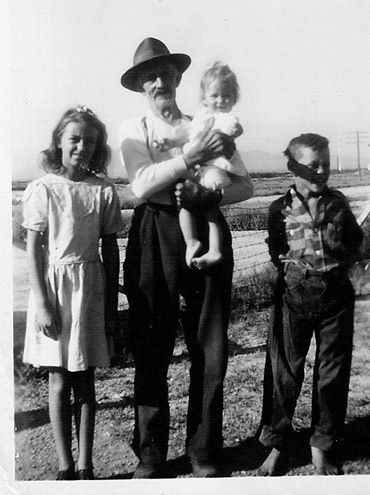 8:38 PM (9 hours ago)Jan 17 (11 days ago)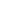 Jan 18 (10 days ago)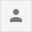 Click here to Reply, Reply to all, or Forward1:03 PM (3 minutes ago)2:41 PM (1 hour ago)2:41 PM (1 hour ago)Bob Wilson.jpg
13K View Share Download 2011-08-31 001 004.jpg
99K View Share Download 1910 ca Frances Wilson Osborne and relatives.jpg
119K View Share Download wilson family, maybe.jpg
99K View Share Download Inboxx10:17 AM (6 hours ago)ReplyReply to allForwardClick here to Reply, Reply to all, or Forward9:46 AM (1 hour ago)ReplyForward11:08 AM (20 minutes ago)